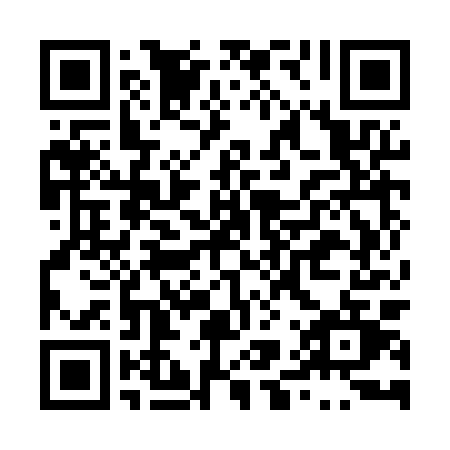 Prayer times for Duza Cerkwica, PolandWed 1 May 2024 - Fri 31 May 2024High Latitude Method: Angle Based RulePrayer Calculation Method: Muslim World LeagueAsar Calculation Method: HanafiPrayer times provided by https://www.salahtimes.comDateDayFajrSunriseDhuhrAsrMaghribIsha1Wed2:345:1412:475:568:2010:522Thu2:335:1212:475:578:2210:523Fri2:325:1012:475:588:2410:534Sat2:315:0812:466:008:2610:545Sun2:315:0612:466:018:2810:546Mon2:305:0412:466:028:2910:557Tue2:295:0212:466:038:3110:568Wed2:285:0112:466:048:3310:579Thu2:274:5912:466:058:3510:5710Fri2:274:5712:466:068:3610:5811Sat2:264:5512:466:078:3810:5912Sun2:254:5312:466:088:4011:0013Mon2:254:5212:466:098:4111:0014Tue2:244:5012:466:108:4311:0115Wed2:234:4812:466:118:4511:0216Thu2:234:4712:466:128:4611:0217Fri2:224:4512:466:138:4811:0318Sat2:214:4412:466:148:4911:0419Sun2:214:4212:466:148:5111:0520Mon2:204:4112:466:158:5311:0521Tue2:204:3912:466:168:5411:0622Wed2:194:3812:466:178:5611:0723Thu2:194:3712:476:188:5711:0724Fri2:184:3512:476:198:5911:0825Sat2:184:3412:476:209:0011:0926Sun2:184:3312:476:209:0111:0927Mon2:174:3212:476:219:0311:1028Tue2:174:3112:476:229:0411:1129Wed2:164:3012:476:239:0511:1130Thu2:164:2912:476:249:0711:1231Fri2:164:2812:486:249:0811:12